甲骨拼合第307則李愛輝中國社會科學院歷史研究所第307則：合2134（簠拓250、簠帝180+、續1.34.1）+合補1272（文捃1037）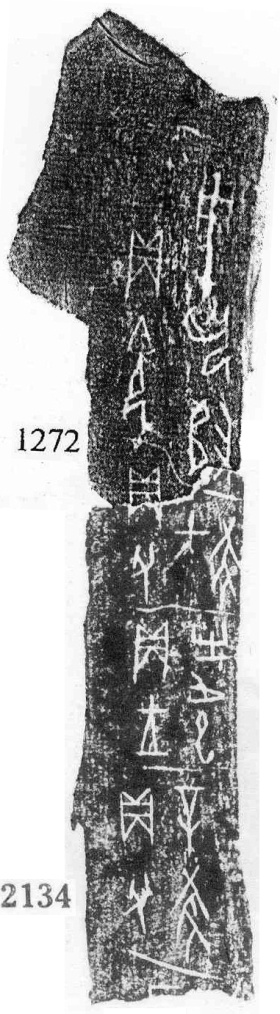 